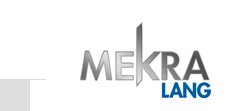 Mekra Lang Otomotiv Yan Sanayi Anonim ŞirketiKişisel Verilerinin Korunması ve İşlenmesi PolitikasıVersiyon 1Hazırlayan:Mekra Lang Otomotiv Yan Sanayi Anonim Şirketi Adres:Başkent Organize Sanayi Bölgesi 19.cadde no:60  Malıköy / Sincan / Ankara Türkiye Telefon: 312 640 12 16 Web: www.mekra-turkey.comHer hakkı saklıdır.GİRİŞAmaçİşbu Mekra Lang Otomotiv Yan Sanayi Anonim Şirketi (‘Şirket’) Kişisel Verilerin İşlenmesi ve Korunması Politikası (‘Politika’), otomotiv yan sanayi ürünleri üretimi alanında faaliyet gösteren Şirketimizin, 6698 sayılı Kişisel Verilerin Korunması Kanunu (‘Kanun’) kapsamında düzenlenen ve korunan kişisel verilerin işlenmesinde ve korunmasında, mevzuata uyumu teminen benimsediği ilke ve prensipleri düzenlemektedir. Kapsamİşbu Politika, Şirketimizin müşterilerinin, potansiyel müşterilerinin, bunların çalışanlarının, Şirketimiz çalışanlarının, çalışan adaylarının, hissedarlarının, yetkililerinin, ziyaretçilerinin ve üçüncü kişilerin otomatik olan ya da herhangi bir veri kayıt sisteminin parçası olmak kaydıyla otomatik olmayan yollarla işlenen tüm kişisel verilerini kapsamaktadır. Ayrıca, işbu Politika ile benimsenen ilke ve prensipler, Şirketimizin işlediği kişisel verileri işleyen, kişisel verilere erişimi olan, Şirket’e kişisel veri sağlayan veya Şirket’ten veri alan tüm çalışanlara, çalışan adaylarına, Şirket’in bağlı şirketlerinin çalışanlarına ve bunların yetkililerine uygulanır. Tanımlarİşbu Politika’da kullanılan terimler, Kanun’un ‘Tanımlar’ başlıklı 3. maddesinde düzenlenen anlamları ifade eder. KİŞİSEL VERİLERİN İŞLENMESİNE İLİŞKİN ESASLARŞirketimiz, kişisel verilerin işlenmesinde, Anayasa’nın 20. maddesi ile Kanun başta olmak üzere, tüm mevzuata uygun olarak belirlenmiş ve benimsenmiş olan aşağıdaki esaslara riayet etmektedir. Kişisel Verilerin İşlenmesinde Temel İlkelerŞirketimiz, kişisel verilerin işlenmesinde, Kanun’un 4. Maddesine uygun olarak;Hukuka ve dürüstlük kuralına uygunluk,Kişisel verilerin doğru ve gerektiğinde güncel olması,Kişisel verilerin belirli, açık ve meşru amaçlarla işlenmesi,Kişisel verilerin işlendikleri amaç ile bağlantılı, sınırlı ve ölçülü işlenmesi,Kişisel verilerin ilgili mevzuatta öngörülen veya işlendikleri amaç için gerekli olan süre kadar muhafaza edilmesiilkelerine riayet etmektedir. Bu kapsamda, Şirketimiz, bunlarla sınırlı olmamak üzere, kişisel verilerin hangi amaçlarla ve ne kadar süre işleneceğini henüz işlenmesine başlanılmadan belirlemekte, ileride gerçekleşmesi muhtemel durumlara göre yönelik işleme faaliyeti gerçekleştirmemektedir. Ayrıca, veri minimizasyonu çalışmaları yapmakta, kişisel verilerin saklanması için mevzuatta öngörülen süreleri tespit etmekte veya mevzuatta öngörülen bir süre olmaması halinde işleme amacına göre azami süreyi tespit etmekte ve kişisel verileri bu sürelerden sonra silmekte, yok etmekte veya anonim hale getirmektedir. Bunların yanı sıra, burada belirtilen temel ilkelerin gerçekleştirilebilmesi adına, güncel teknolojiyi takip etmekte ve gerekli değişiklikler için periyodik kontroller gerçekleştirmektedir. Kişisel Verilerin İşlenme ŞartlarıAnayasa’nın 20. maddesinin 3. fıkrasına göre; “Kişisel veriler, ancak kanunda öngörülen hallerde veya kişinin açık rızasıyla işlenebilir.”Şirketimizin kişisel veri işleme şartları da, Anayasa’nın ilgili hükmüne uygun olarak, (i) ilgili kişinin açık rızasının bulunması veya (ii) kişisel verilerin işlenmesinin Kanun ile düzenlenmiş olmasıdır. Kişisel verilerin işlenmesi şartları Kanun’un 5. maddesinde düzenlenmiştir. Kanun’un 5. maddesinin 1. fıkrasında, açık rıza şartı yeniden belirtilmiş; 2. fıkrasında ise diğer şartlar 7 farklı alt bent halinde tahdidi olarak sıralanmıştır. Kişisel veriler, bu şartlardan bir veya birkaçına göre işlenebilecektir. 2.1. İlgili Kişinin Açık Rızası İlgili kişinin açık rızasının bulunması, Anayasa’nın yukarıda alıntılanan maddesi ve Kanun’un 5. maddesinin 1. fıkrası uyarınca, kişisel verilerin işlenmesinin şartlarından biridir. Şirketimiz de, ilgili kişinin kişisel verilerini, açık rızasının bulunması halinde, kişinin rızasının amaç ve sınırları ile bağlantılı ve ölçülü şekilde işlemektedir. 2.2. Kanunlarda Açıkça Öngörülmesi	Kanunlarda açıkça öngörülen hallerde kişisel veriler, ilgili kişinin açık rızası olmaksızın da işlenebilmektedir. Örn; Suç Gelirlerinin Aklanmasının ve Terörün Finansmanının Önlenmesine Dair Tedbirler Hakkında Yönetmelik Madde 52.3. Fiili İmkansızlık Nedeniyle İlgili Kişinin Açık Rızasının AlınamamasıFiili imkânsızlık nedeniyle rızasını açıklayamayacak durumda bulunan veya rızasına hukuki geçerlilik tanınmayan kişinin kendisinin ya da bir başkasının hayatı veya beden bütünlüğünün korunması için zorunlu olan hallerde, kişisel veriler, ilgili kişinin açık rızası olmaksızın da işlenebilecektir. 	Örn; Şirketimiz sınırları içinde rahatsızlık geçiren ziyaretçinin revire kaldırılması ve iletişim bilgilerinin kaydedilmesi2.4. Bir Sözleşmenin Kurulması veya İfasıyla İlgili Olması Bir sözleşmenin kurulması veya ifasıyla doğrudan doğruya ilgili olması kaydıyla, sözleşmenin taraflarına ait kişisel verilerin işlenmesinin gerekli olması halinde, kişisel veriler, ilgili kişinin açık rızası olmaksızın da işlenebilecektir.	Örn; Şirketimizden gayrimenkul satın alan bir kişi ile sözleşme kurulması ve kişinin sözleşmeye ilişkin bilgileri ve imzasının alınması 2.5. Hukuki Yükümlüğün Yerine Getirilmesi İçin Zorunlu Olması Şirketimizin hukuki yükümlülüklerini yerine getirebilmesi için zorunlu olduğu hallerde, kişisel veriler, ilgili kişinin açık rızası olmaksızın da işlenebilecektir. 	Örn; Mahkemeler, Savcılıklar gibi makamlarca sorulan sorulara cevap verilmesi, istenen belgelerin gönderilmesi 2.6. Kişisel Verilerin Veri Sahibi Tarafından Alenileştirilmiş OlmasıVeri sahibinin, kişisel verisini alenileştirmiş olması halinde, kişisel veriler, ilgili kişinin açık rızası olmaksızın da işlenebilecektir. 	Örn; Şirketimize iş başvurusu yapan kişinin aranması2.7. Bir Hakkın Tesisi veya Korunması için Zorunlu OlmasıBir hakkın tesisi, kullanılması veya korunması için veri işlemenin zorunlu olması halinde, kişisel veriler, ilgili kişinin açık rızası olmaksızın da işlenebilecektir. 	Örn; Şirketimize info adresi üzerinden başvuru yapan kişilerin sorularının cevaplanması için bilgilerinin alınması2.8. Şirketimizin Meşru Menfaati için Veri İşlemenin Zorunlu OlmasıKişinin temel hak ve özgürlüklerine zarar vermemek kaydıyla, veri sorumlusu olan Şirketimizin meşru menfaatleri gereği zorunluluk olan hallerde, kişisel veriler, ilgili kişinin açık rızası olmaksızın da işlenebilecektir. 	Örn; Ziyaretçi kayıtları tutulması ve kamera kaydı alınmasıKİŞİSEL VERİLERİN KORUNMASINA İLİŞKİN ESASLARKişisel verilerin korunmasına ilişkin temel esaslar Kanun’un 12. maddesinde düzenlenmiştir. Şirketimiz, kişisel verilerin korunmasında, bu madde başta olmak üzere, tüm mevzuata uygun olarak belirlenmiş ve benimsenmiş olan aşağıdaki esaslara riayet etmektedir. Veri GüvenliğiŞirketimiz, kişisel verilerin hukuka aykırı olarak işlenmesi ile kişisel verilere hukuka aykırı olarak erişilmesini önlemek ve kişisel verilerin muhafazasını sağlamak amacıyla alınacak veri güvenliğine ilişkin teknik, idari ve fiziki tedbirler almaktadır. Veri Güvenliğine İlişkin Teknik TedbirlerBilgi Güvenliği Yönetim Sistemi kapsamında, bilginin gizliliğini, bütünlüğünü ve kesintisiz kullanılabilirliğini (erişilebilirliğini) sağlamak üzere sistemli, kuralları koyulmuş, planlı, yönetilebilir, sürdürülebilir, dokümante edilmiş, yönetimce kabul görmüş ve uluslararası güvenlik standartlarının temel alındığı faaliyetler yürütmektedir.Siber güvenliğin sağlanması adına, bunlarla sınırlı olmamak üzere, güvenlik duvarı ve ağ geçidi önlemlerinin alınması; Çalışanların, tehdit teşkil eden internet sitelerine veya online servislere erişiminin önlenmesi; kullanılmayan yazılım ve servislerin bilgisayarlardan silinmesi; yazılım ve donanımların güvenlik açıklarına karşı en güncel sürümde olmasının sağlanması gibi önlemler almaktadır.Kişisel veri güvenliğinin takibi adına; bilişim ağlarında hangi yazılım ve servislerin çalıştığının kontrol edilmesi, bilişim ağlarında sızma veya olmaması gereken bir hareket olup olmadığının belirlenmesi, Tüm kullanıcıların log kayıtlarının tutulması gibi önlemler alınmaktadır.Kişisel veri içeren ortamların güvenliğinin sağlanması adına; kişisel verilerin saklandığı cihazların veya basılı evrakın çalınması, kaybolması, zarara uğraması gibi risklerin öngörülmesi ve hem bu riskleri önleyecek tedbirlerin alınması hem de bu risklerin gerçekleşmesi halinde zararların en aza indirilmesi için gerekli önlemler alınmaktadır. Kişisel verilerin bulutta depolanması halinde; ilgili bulut depolama sistemlerinin ve sağlayıcılarının veri güvenliği tedbirleri incelenmekte, veri depolama hizmeti sağlayıcılarına iletilecek (yüklenecek) kişisel verilerin kriptografik yöntemlerle şifrelenmesi, bulut ortamlarına şifrelenerek atılması, veri depolama hizmeti sağlayıcılarına erişilebilecek kişilerin, yerlerin, internet ağlarının sınırlandırılması ve denetlenmesi gibi önlemler alınmaktadır.Bilgi teknolojileri sistemlerinin tedariği, geliştirmesi ve bakımı kapsamında; mevcut sistemlerin doğru veri girişini kontrol etme ve doğru girilmiş bilginin işlem sırasında bozulmamasını sağlaması için uygulamaların içinde kontrol mekanizmaları kurulması, veri kaybına sebebiyet verebilecek hataların önlenmesi, donanımsal hatalarda cihazların üçüncü kişi firmalara gönderilmesi gereği doğduğunda veri depolayan parçaların gönderilmesinden sakınılması veya gerekli önlemler alınması gibi önlemler alınmaktadır.Veri Güvenliğine İlişkin İdari TedbirlerŞirketimiz, kişisel verilerin korunması adına, çalışanlarına farkındalık eğitimleri vermekte, öğrendikleri kişisel verileri KVK Kanunu hükümlerine aykırı olarak başkasına açıklayamayacağı ve işleme amacı dışında kullanamayacağı ve bu yükümlülüğün görevden ayrılmalarından sonra da devam edeceği konusunda bilgilendirilmekte ve bu doğrultuda kendilerinden gerekli taahhütler alınmaktadır. Mevzuattaki değişiklikleri takip ederek gerekli güncellemelerde bulunma, kişisel veri aktarımı yapılması halinde veri aktarılan kişilerle ile yapılan sözleşmelerde kişisel veri sahiplerinin verilerinin korunması adına özel hükümler eklenmekte periyodik denetimler yapılarak riskler tespit edilmekte, kişisel verilerin mümkün olduğunda az tutulmasına çaba gösterilmekte ve sair idari tedbirler alınmaktadır. Veri Güvenliğine İlişkin Fiziki TedbirlerŞirketimiz, kişisel verilerin korunması adına, Şirketimize ait tesis ve binalarda güvenlik önlemleri almakta, kişisel verilerin tutulduğu dolap, çekmece, arşiv gibi ortamlarda yetkilendirmeler yapmakta, kişisel verilerin tutulduğu elektronik cihazların da güvenliğine yönelik tedbirler alınmaktadır. Kişisel Verilerin Kanuni Olmayan Yollarla Başkaları Tarafından Elde Edilmesi Halinde Alınacak TedbirlerŞirketimiz, kişisel verilerin kanuni olmayan yollarla başkaları tarafından elde edilmesi hâlinde, veri sorumlusu olarak bu durumu en kısa sürede ilgilisine ve Kurul’a bildirir. Şirketimiz herhangi bir ihlal halinde, kural olarak, ihlalin tespitinden itibaren 72 saat içinde Kurul bildirimini yapmayı öngörmektedir.  Veri Tabanı SistemleriŞirketimiz, verilerin hangi kanallardan, hangi yöntemlerle toplandığının, ne kadar süre ile tutulduğunun, kimler ile paylaşıldığının analiz edilebileceği, bir kişinin verisinin bu analizden yola çıkılarak kayıtlarda ne şekilde işlenmekte olduğunun tespit edilebileceği ve ayrıca silme, yok etme, anonimleştirme faaliyetlerinin gerçekleştirilmesine imkan tanıyacak veri tabanı sistemleri kurmakta ve yönetmektedir. Bu veri kayıt sistemi genel anlamda aşağıdaki amaçlara hitap etmektedir; Hangi verilerin, hangi birimlerde, hangi amaçlarla, hangi sürede tutulabildiğini gösteren ve kontrol eden bir veri tabanı sistemi,Veri sorumlusunun elinde mevcut olan verilerin analiz edilebilmesi ve gereksiz verilerin silinmesi sürecinin işletilebilmesiVerilerin silinmesi, yok edilmesi veya anonim hale getirilmesi süreçlerinin yönetilebilmesi,Veri sahibinin bilgi taleplerinin cevaplanabilmesi (bu itibarla, bir kişinin verisinin veri sorumlusunun kayıtlarında nasıl tutulduğu, hangi kaynaklardan toplandığı, kimler tarafından erişebildiği, kimler ile paylaşıldığı, ne kadar süre ile tutulduğu, veri sahibine aydınlatma metni verilip verilmediği, rızasının alınıp alınmadığı gibi soruların cevapları bulunabilmelidir)Veri sahibinin verilerinin silinmesini, yok edilmesini, anonimleştirilmesini, üçüncü kişiler ile paylaşılmamasını vs. talep etmesi halinde, veri sahibinin bu taleplerinin karşılanabilmesi.Verilerin Silinmesi, Yok edilmesi ve Anonim Hale Getirilmesi SüreçleriKişisel verilerin silinmesi, yok edilmesi ve anonim hale getirilmesi süreçleri bakımından;Şirketimiz kayıtlarında bulunan verilerin içinden gereksiz veya tutulmasının hukuka aykırı olduğu verilerin tespit edilmesi ve bu verilere kimlerin hangi yollardan erişebildiği tespit edilmesi ile bu kanalların kapatılmasıdır. Bulut depolama hizmeti sağlayıcıları gibi, üçüncü kişi bir hizmet sağlayıcısından hizmet alınıyor olması halinde, bu hizmet sağlayıcısının kayıtlarında tutulan veriler silindikten sonra, bu hizmet sağlayıcısının verileri geri getirebilme yetkisi (teknik imkanı) olup olmadığının denetlenmesi, Taşınabilir veri kayıt cihazlarında tutulan verilerin şifreli olarak depolanması ve silinebilir olması Yok etme bakımından yalnızca kayıtlardan silmenin yeterli olmaması, kayıt ortamlarının da de-manyetize, fiziksel deformasyon ya da üzerine yazma gibi yöntemlerle de geri döndürülemez hale getirilmesi işlemlerinin yapılması, Anonim hale getirme bakımından, verinin, tüm doğrudan ve/veya dolaylı tanımlayıcıların çıkartılarak ya da değiştirilerek, ilgili kişi ile ilişkilendirilemeyecek hale getirilmesi işlemlerinin yapılması gibi önlemler alınmaktadır. Veri Sahibinin Başvuru ve Taleplerinin Toplanması ve YönetilmesiKanun, veri sahibinin veri sorumlusuna başvuru hakkını getirmiş ve veri sorumlusunun da bu başvurulara 30 gün içinde cevap verme ve veri sorumlusunu taleplerini sonuçlandırma yükümlülüğünü düzenlemiştir. Bu kapsamda, kişisel verileri Şirketimizce işlenen ilgili kişilerin, Kanun’un 11. maddesi uyarınca, Şirketimize başvurarak; Kişisel verilerinin işlenip işlenmediğini öğrenme, Kişisel verileri işlenmişse buna ilişkin bilgi talep etme,Kişisel verilerinin işlenme amacını ve bunların amacına uygun kullanılıp kullanılmadığını öğrenme,Yurt içinde veya yurt dışında kişisel verilerinin aktarıldığı üçüncü kişileri bilme, Kişisel verilerinin eksik veya yanlış işlenmiş olması hâlinde bunların düzeltilmesini isteme ve bu kapsamda yapılan işlemin kişisel verilerin aktarıldığı üçüncü kişilere bildirilmesini isteme,Kanun’un 7. maddesinde öngörülen şartlar (Kanun ve ilgili diğer kanun hükümlerine uygun olarak işlenmiş olmasına rağmen, kişisel verinizin işlenmesini gerektiren sebeplerin ortadan kalkması hâli) çerçevesinde kişisel verilerin silinmesini veya yok edilmesini isteme ve bu kapsamda yapılan işlemin kişisel verilerin aktarıldığı üçüncü kişilere bildirilmesini isteme,İşlenen verilerin münhasıran otomatik sistemler vasıtasıyla analiz edilmesi suretiyle aleyhine bir sonucun ortaya çıkmasına itiraz etme, Kişisel verilerinin kanuna aykırı olarak işlenmesi sebebiyle zarara uğramanız hâlinde zararın giderilmesini talep etmehakları bulunmaktadır. Kanun’un 28. maddesinde öngörülen istisnai haller saklıdır.Kişisel veri sahiplerinin, bu haklarına ilişkin taleplerini www.mekra-turkey.com adresinde yer alan “Başvuru Formu”nu doldurmak ve bu formda yer alan yöntemleri kullanmak suretiyle iletmesi mümkündür.Talepler en kısa sürede ve her halde en geç otuz (30) gün içinde kural olarak ücretsiz, ancak istisnaen ek bir maliyet gerektirmesi halinde Kişisel Verileri Koruma Kurulu tarafından belirlenen tarifedeki ücret karşılığında sonuçlandırılmaktadır. ÖZEL NİTELİKLİ KİŞİSEL VERİLERİN İŞLENMESİ VE KORUNMASINA İLİŞKİN ESASLARKanun’un 6. maddesinde kişilerin ırkı, etnik kökeni, siyasi düşüncesi, felsefi inancı, dini, mezhebi veya diğer inançları, kılık ve kıyafeti, dernek, vakıf ya da sendika üyeliği, sağlığı, cinsel hayatı, ceza mahkûmiyeti ve güvenlik tedbirleriyle ilgili verileri ile biyometrik ve genetik verileri özel nitelikli kişisel veri olarak düzenlenmiştir. Özel nitelikli kişisel verilerin hukuka aykırı olarak işlenmesi kişilerin daha ciddi mağduriyetlerine veya ayrımcılığa sebep olabilmektedir. Şirketimiz bu bilinç ile, bu veri türlerinin işlenmesinde ve korunmasında Kanun’un atfettiği özel öneme uygun olarak en üst düzeyde özen göstermektedir. Özel Nitelikli Kişisel Verilerin İşlenmesine İlişkin EsaslarŞirketimiz tarafından; özel nitelikli kişisel veriler,Kişisel veri sahibinin açık rızası var ise veyaKişisel veri sahibinin açık rızası yok ise;Kişisel veri sahibinin sağlığı ve cinsel hayatı dışındaki özel nitelikli kişisel veriler, kanunlarda öngörülen hallerde, Kişisel veri sahibinin sağlığına ve cinsel hayatına ilişkin özel nitelikli kişisel verileri ise ancak kamu sağlığının korunması, koruyucu hekimlik, tıbbi teşhis, tedavi ve bakım hizmetlerinin yürütülmesi, sağlık hizmetleri ile finansmanının planlanması ve yönetimi amacıyla, sır saklama yükümlülüğü altında bulunan kişiler veya yetkili kurum ve kuruluşlar tarafından işlenmektedir.Özel Nitelikli Kişisel Verilerin Korunmasına İlişkin EsaslarÖzel nitelikli kişisel verilerin işlenmesinde, yukarıda açıklanan işleme şartları mevcut olsa dahi, Kurul tarafından belirlenen yeterli önlemlerin alınması da şarttır.Özel nitelikli kişisel verilerin işlenmesi süreçlerinde yer alan çalışanlara yönelik olarak; düzenli eğitimler verilmesi, gizlilik sözleşmelerinin yapılması, verilere erişim yetkisine sahip kullanıcıların, yetki kapsamlarının ve sürelerinin net olarak tanımlanması, periyodik olarak yetki kontrollerinin gerçekleştirilmesi, görev değişikliği olan ya da işten ayrılan çalışanların bu alandaki yetkilerinin derhal kaldırılması, tahsis edilen envanterin iade alınması gibi süreçler yürütülmektedir. Özel nitelikli kişisel verilerin işlendiği, muhafaza edildiği ve/veya erişildiği elektronik ortamlar bakımından; verilerin kriptografik yöntemler kullanılarak muhafaza edilmesi, kriptografik anahtarların güvenli ve farklı ortamlarda tutulması, veriler üzerinde gerçekleştirilen tüm hareketlerin işlem kayıtlarının güvenli olarak loglanması, verilerin bulunduğu ortamlara ait güvenlik güncellemelerinin sürekli takip edilmesi, gerekli güvenlik testlerinin düzenli olarak yapılması/yaptırılması, test sonuçlarının kayıt altına alınması, verilere bir yazılım aracılığı ile erişiliyorsa bu yazılıma ait kullanıcı yetkilendirmelerinin yapılması, bu yazılımların güvenlik testlerinin düzenli olarak yapılması/yaptırılması, test sonuçlarının kayıt altına alınması, verilere uzaktan erişim gerekiyorsa en az iki kademeli kimlik doğrulama sisteminin sağlanması gibi önlemler alınmaktadır.Özel nitelikli kişisel verilerin işlendiği, muhafaza edildiği ve/veya erişildiği fiziksel ortamlar bakımından; verilerin bulunduğu ortamın niteliğine göre elektrik kaçağı, yangın, su baskını, hırsızlık vb. durumlara karşı yeterli güvenlik önlemlerinin alınması, bu ortamlara yetkisiz giriş çıkışların engellenmesi gibi önlemler alınmaktadır.Özel nitelikli kişisel veriler aktarılırken; verilerin e-posta yoluyla aktarılması gerekiyorsa şifreli olarak kurumsal e-posta adresiyle veya Kayıtlı Elektronik Posta (KEP) hesabı kullanılarak aktarılması, taşınabilir Bellek, CD, DVD gibi ortamlar yoluyla aktarılması gerekiyorsa kriptografik yöntemlerle şifrelenmesi ve kriptografik anahtarın farklı ortamda tutulması, farklı fiziksel ortamlardaki sunucular arasında aktarma gerçekleştiriliyorsa, sunucular arasında VPN kurularak veya sFTP yöntemiyle veri aktarımının gerçekleştirilmesi, kağıt ortamı yoluyla aktarımı gerekiyorsa evrakın çalınması, kaybolması ya da yetkisiz kişiler tarafından görülmesi gibi risklere karşı gerekli önlemlerin alınması ve evrakın “gizlilik dereceli belgeler” formatında gönderilmesi gibi önlemler alınmaktadır.KİŞİSEL VERİ SAHİBİNİN AYDINLATILMASI VE GEREKLİ HALLERDE RIZASININ ALINMASIAnayasa’nın 20. Maddesine göre, herkesin kendisiyle ilgili kişisel veriler hakkında bilgilendirilme hakkı vardır. Kanun’un 11. maddesi de, veri sorumlularına, veri sahiplerini aydınlatma yükümlülüğü getirmiştir. Bu yükümlülük, kişisel verilerin elde edilmesi halinde, veri doğrudan veri sahibinden elde edilmiyor ise makul süre içinde ve her halükarda en geç ilk iletişim anında yerine getirilmelidir. Bu kapsamda, Şirketimiz, Kanun’a uygun süresi içinde, kişisel veri sahiplerini veri sorumlusu olarak Şirketimizin kimliği, kişisel verilerin hangi amaçla işleneceği, işlenen kişisel verilerin kimlere ve hangi amaçla aktarılabileceği, kişisel veri toplamanın yöntemi ve hukuki sebebi ile kişisel veri sahibinin haklarına ilişkin aydınlatma yapılmaktadır.Ayrıca, kişisel verilerin işlenebilmesi için ilgili kişinin açık rızasının gerekli olduğu durumlarda, veri sahiplerinin belirli bir konuya ilişkin ve özgür iradeyle açıklanan rızalarının alınması adına, kapsamlı aydınlatmalar yapılmaktadır. KİŞİSEL VERİLERİN AKTARILMASIKanun’un tanımlar maddesine göre, kişisel verilerin aktarılması da ‘kişisel verilerin işlenmesi’ faaliyetidir. Bu itibarla, kişisel verilerin aktarılmasında, en temelde, yukarıda B ve C başlıkları altında yapılan açıklamalarımız geçerlidir. Diğer yandan, verilerin aktarılmasında, Kanun’un 8. ve 9. maddesi hükümlerine uygun hareket edilmektedir. Şirketimiz bu kapsamda, verinin işlenme amacına uygun olarak ve gerekli güvenlik önlemleri alınmak kaydıyla, üçüncü kişilere (bağlı şirketlere, iş ortaklarına, çalışanlara, taşeron veya tedarikçilere, kamu kurumlarına) aktarım gerçekleştirmektedir. Kanun’un 8. maddesinin 3. fıkrasında diğer kanunlarda yer alan hükümlere göre aktarım durumları saklı tutulmuştur. Kişisel Verilerin Yurtdışına Aktarılması Şirketimiz, gerekli olması ve Kanun’a uygunluk şartlarını gözeterek; verinin işlenme amacına uygun olarak ve gerekli güvenlik önlemleri alınmak kaydıyla, yurtdışına aktarım gerçekleştirmektedir. Şirketimiz, yurtdışına aktarımı (i) ilgili kişinin açık rızası halinde veya (ii) açık rızanın olmadığı durumlarda, diğer işleme şartlarının mevcut ise, Kurul tarafından açıklanan yeterli korumanın bulunduğu ülkelere, yeterli korumanın bulunmaması durumunda Şirketimiz ve aktarımın yapılacağı yabancı ülkedeki veri sorumlularının yeterli bir korumayı yazılı olarak taahhüt etmesi ve Kurul’un izninin bulunması kaydıyla yapmaktadır. KİŞİSEL VERİLERİN KORUNMASINA VE İŞLENMESİNE DAİR SÜREÇLERİ YÖNETİLMESİ Şirketimiz, kişisel verilerin korunması ve işlenmesine dair süreçleri yönetmek ve Kanun’un diğer tüm gereklerini yerine getirmek üzere, şu temel süreçleri takip etmektedir yerine getirmektedir: Kişisel verilerin korunması ve işlenmesi ile ilgili temel politikaları ve değişiklikleri hazırlamak ve yürürlüğe koymakPolitikaların uygulanması ve denetiminin ne şekilde yerine getirileceğine karar vermek, Şirket için görevlendirmelerde bulunmakKişisel verilerin korunması ve işlenmesi konusunda Şirket içi farkındalığı arttırmak, eğitimler tasarlamak ve uygulanmasını sağlamakRiskleri tespit ederek gerekli önlemlerin alınmasını takip etmekKişisel veri sahiplerinin başvurularını takip etmek ve karara bağlamakKişisel Verileri Koruma Kurulu ile olan irtibatı ve gerekli bildirim süreçlerini yönetmek.UYGULAMA VE YÜRÜRLÜKİşbu Politika’da düzenlenen hususlar, Kanun’a ve ikincil mevzuata tabi olup, Politika ile mevzuat hükümleri arasında çelişki olması halinde, mevzuat hükümleri uygulanacaktır. İşbu Politika, www.mekra-turkey.com adresinde yayımlanır ve yayınlandığı tarihten itibaren yürürlüktedir. EK 1- Kişisel Veri İşleme AmaçlarıEK 2 – Kişisel Veri SahipleriEK 3 – Kişisel Veri Kategorileriİşlenen Kişisel Veri Türüİşleme AmaçlarıAzami Saklama SüresiKimlikZiyaretçi Kayıtlarının Oluşturulması Ve TakibiYönetim Faaliyetlerinin YürütülmesiYetkili Kişi, Kurum Ve Kuruluşlara Bilgi VerilmesiYetenek / Kariyer Gelişimi Faaliyetlerinin YürütülmesiYatırım Süreçlerinin YürütülmesiÜrün / Hizmetlerin Pazarlama Süreçlerinin YürütülmesiÜcret Politikasının YürütülmesiTaşınır Mal Ve Kaynakların Güvenliğinin TeminiSözleşme Süreçlerinin YürütülmesiSaklama Ve Arşiv Faaliyetlerinin YürütülmesiReklam / Kampanya / Promosyon Süreçlerinin YürütülmesiMal / Hizmet Satış Süreçlerinin YürütülmesiMal / Hizmet Satın Alım Süreçlerinin Yürütülmesiİş Sağlığı / Güvenliği Faaliyetlerinin Yürütülmesiİş Faaliyetlerinin Yürütülmesi / Denetimiİnsan Kaynakları Süreçlerinin Planlanmasıİletişim Faaliyetlerinin YürütülmesiHukuk İşlerinin Takibi Ve YürütülmesiGörevlendirme Süreçlerinin YürütülmesiFiziksel Mekan Güvenliğinin TeminiFinans Ve Muhasebe İşlerinin YürütülmesiFaaliyetlerin Mevzuata Uygun YürütülmesiÇalışanlar İçin Yan Haklar Ve Menfaatleri Süreçlerinin YürütülmesiÇalışanlar İçin İş Akdi Ve Mevzuattan Kaynaklı Yükümlülüklerin Yerine GetirilmesiÇalışan Memnuniyeti Ve Bağlılığı Süreçlerinin YürütülmesiÇalışan Adaylarının Başvuru Süreçlerinin YürütülmesiÇalışan Adayı / Stajyer / Öğrenci Seçme Ve Yerleştirme Süreçlerinin YürütülmesiAcil Durum Yönetimi Süreçlerinin YürütülmesiHukuki İlişki + 10 YılİletişimZiyaretçi Kayıtlarının Oluşturulması Ve TakibiYetkili Kişi, Kurum Ve Kuruluşlara Bilgi VerilmesiYatırım Süreçlerinin YürütülmesiSözleşme Süreçlerinin YürütülmesiSaklama Ve Arşiv Faaliyetlerinin YürütülmesiReklam / Kampanya / Promosyon Süreçlerinin YürütülmesiMal / Hizmet Satış Süreçlerinin YürütülmesiMal / Hizmet Satın Alım Süreçlerinin Yürütülmesiİş Faaliyetlerinin Yürütülmesi / Denetimiİnsan Kaynakları Süreçlerinin Planlanmasıİletişim Faaliyetlerinin YürütülmesiHukuk İşlerinin Takibi Ve YürütülmesiFiziksel Mekan Güvenliğinin TeminiFinans Ve Muhasebe İşlerinin YürütülmesiFaaliyetlerin Mevzuata Uygun YürütülmesiÇalışanlar İçin Yan Haklar Ve Menfaatleri Süreçlerinin YürütülmesiÇalışanlar İçin İş Akdi Ve Mevzuattan Kaynaklı Yükümlülüklerin Yerine GetirilmesiÇalışan Memnuniyeti Ve Bağlılığı Süreçlerinin YürütülmesiÇalışan Adaylarının Başvuru Süreçlerinin YürütülmesiÇalışan Adayı / Stajyer / Öğrenci Seçme Ve Yerleştirme Süreçlerinin YürütülmesiHukuki İlişki + 10 YılLokasyonTaşınır Mal Ve Kaynakların Güvenliğinin Teminiİş Sürekliliğinin Sağlanması Faaliyetlerinin Yürütülmesiİş Faaliyetlerinin Yürütülmesi / DenetimiDenetim / Etik Faaliyetlerinin YürütülmesiÇalışanlar İçin Yan Haklar Ve Menfaatleri Süreçlerinin YürütülmesiHukuki İlişki + 10 YılÖzlükYönetim Faaliyetlerinin YürütülmesiYetkili Kişi, Kurum Ve Kuruluşlara Bilgi VerilmesiYetenek / Kariyer Gelişimi Faaliyetlerinin YürütülmesiTaşınır Mal Ve Kaynakların Güvenliğinin TeminiSaklama Ve Arşiv Faaliyetlerinin Yürütülmesiİş Sürekliliğinin Sağlanması Faaliyetlerinin Yürütülmesiİş Sağlığı / Güvenliği Faaliyetlerinin Yürütülmesiİş Faaliyetlerinin Yürütülmesi / Denetimiİnsan Kaynakları Süreçlerinin Planlanmasıİletişim Faaliyetlerinin Yürütülmesiİç Denetim/ Soruşturma / İstihbarat Faaliyetlerinin YürütülmesiHukuk İşlerinin Takibi Ve YürütülmesiGörevlendirme Süreçlerinin YürütülmesiFinans Ve Muhasebe İşlerinin YürütülmesiFaaliyetlerin Mevzuata Uygun YürütülmesiErişim Yetkilerinin YürütülmesiEğitim Faaliyetlerinin YürütülmesiDenetim / Etik Faaliyetlerinin YürütülmesiÇalışanlar İçin Yan Haklar Ve Menfaatleri Süreçlerinin YürütülmesiÇalışanlar İçin İş Akdi Ve Mevzuattan Kaynaklı Yükümlülüklerin Yerine GetirilmesiÇalışan Memnuniyeti Ve Bağlılığı Süreçlerinin YürütülmesiHukuki İlişki + 10 YılHukuki İşlemYatırım Süreçlerinin YürütülmesiYönetim Faaliyetlerinin YürütülmesiYetkili Kişi, Kurum Ve Kuruluşlara Bilgi VerilmesiTaşınır Mal Ve Kaynakların Güvenliğinin TeminiSözleşme Süreçlerinin YürütülmesiSaklama Ve Arşiv Faaliyetlerinin YürütülmesiMal / Hizmet Satış Süreçlerinin YürütülmesiMal / Hizmet Satın Alım Süreçlerinin Yürütülmesiİş Sağlığı / Güvenliği Faaliyetlerinin Yürütülmesiİş Faaliyetlerinin Yürütülmesi / Denetimiİnsan Kaynakları Süreçlerinin PlanlanmasıHukuk İşlerinin Takibi Ve YürütülmesiGörevlendirme Süreçlerinin YürütülmesiFinans Ve Muhasebe İşlerinin YürütülmesiFaaliyetlerin Mevzuata Uygun YürütülmesiÇalışanlar İçin Yan Haklar Ve Menfaatleri Süreçlerinin YürütülmesiÇalışanlar İçin İş Akdi Ve Mevzuattan Kaynaklı Yükümlülüklerin Yerine GetirilmesiÇalışan Memnuniyeti Ve Bağlılığı Süreçlerinin YürütülmesiHukuki İlişki + 10 YılMüşteri İşlemYetkili Kişi, Kurum Ve Kuruluşlara Bilgi VerilmesiMal / Hizmet Satış Süreçlerinin YürütülmesiMal / Hizmet Satın Alım Süreçlerinin YürütülmesiFinans Ve Muhasebe İşlerinin YürütülmesiFaaliyetlerin Mevzuata Uygun YürütülmesiHukuki İlişki + 10 YılFiziksel Mekan GüvenliğiZiyaretçi Kayıtlarının Oluşturulması Ve TakibiFiziksel Mekan Güvenliğinin TeminiFaaliyetlerin Mevzuata Uygun YürütülmesiDenetim / Etik Faaliyetlerinin Yürütülmesi30 Günİşlem GüvenliğiZiyaretçi Kayıtlarının Oluşturulması Ve TakibiYetkili Kişi, Kurum Ve Kuruluşlara Bilgi VerilmesiSaklama Ve Arşiv Faaliyetlerinin Yürütülmesiİletişim Faaliyetlerinin YürütülmesiFaaliyetlerin Mevzuata Uygun YürütülmesiErişim Yetkilerinin YürütülmesiDenetim / Etik Faaliyetlerinin YürütülmesiÇalışanlar İçin İş Akdi Ve Mevzuattan Kaynaklı Yükümlülüklerin Yerine GetirilmesiBilgi Güvenliği Süreçlerinin Yürütülmesi2 YılFinansYönetim Faaliyetlerinin YürütülmesiYetkili Kişi, Kurum Ve Kuruluşlara Bilgi VerilmesiYatırım Süreçlerinin YürütülmesiÜrün / Hizmetlerin Pazarlama Süreçlerinin YürütülmesiTedarik Zinciri Yönetimi Süreçlerinin YürütülmesiSözleşme Süreçlerinin YürütülmesiSaklama Ve Arşiv Faaliyetlerinin YürütülmesiMüşteri İlişkileri Yönetimi Süreçlerinin YürütülmesiMal / Hizmet Satış Süreçlerinin YürütülmesiMal / Hizmet Satın Alım Süreçlerinin Yürütülmesiİş Faaliyetlerinin Yürütülmesi / Denetimiİnsan Kaynakları Süreçlerinin PlanlanmasıHukuk İşlerinin Takibi Ve YürütülmesiGörevlendirme Süreçlerinin YürütülmesiFinans Ve Muhasebe İşlerinin YürütülmesiFaaliyetlerin Mevzuata Uygun YürütülmesiÇalışanlar İçin Yan Haklar Ve Menfaatleri Süreçlerinin YürütülmesiÇalışanlar İçin İş Akdi Ve Mevzuattan Kaynaklı Yükümlülüklerin Yerine GetirilmesiÇalışan Memnuniyeti Ve Bağlılığı Süreçlerinin YürütülmesiHukuki İlişki + 10 YılMesleki DeneyimYetkili Kişi, Kurum Ve Kuruluşlara Bilgi VerilmesiÜcret Politikasının Yürütülmesiİş Sağlığı / Güvenliği Faaliyetlerinin Yürütülmesiİş Faaliyetlerinin Yürütülmesi / Denetimiİnsan Kaynakları Süreçlerinin PlanlanmasıHukuk İşlerinin Takibi Ve YürütülmesiGörevlendirme Süreçlerinin YürütülmesiFaaliyetlerin Mevzuata Uygun YürütülmesiÇalışanlar İçin Yan Haklar Ve Menfaatleri Süreçlerinin YürütülmesiÇalışanlar İçin İş Akdi Ve Mevzuattan Kaynaklı Yükümlülüklerin Yerine GetirilmesiÇalışan Memnuniyeti Ve Bağlılığı Süreçlerinin YürütülmesiÇalışan Adaylarının Başvuru Süreçlerinin YürütülmesiÇalışan Adayı / Stajyer / Öğrenci Seçme Ve Yerleştirme Süreçlerinin YürütülmesiHukuki İlişki + 10 YılPazarlamaÜrün / Hizmetlerin Pazarlama Süreçlerinin YürütülmesiReklam / Kampanya / Promosyon Süreçlerinin YürütülmesiPazarlama Analiz Çalışmalarının YürütülmesiMüşteri İlişkileri Yönetimi Süreçlerinin YürütülmesiMal / Hizmet Satış Süreçlerinin YürütülmesiMal / Hizmet Satın Alım Süreçlerinin Yürütülmesiİletişim Faaliyetlerinin YürütülmesiGörsel ve İşitsel KayıtlarZiyaretçi Kayıtlarının Oluşturulması Ve TakibiYetkili Kişi, Kurum Ve Kuruluşlara Bilgi Verilmesiİş Sağlığı / Güvenliği Faaliyetlerinin Yürütülmesiİnsan Kaynakları Süreçlerinin PlanlanmasıFiziksel Mekan Güvenliğinin TeminiFaaliyetlerin Mevzuata Uygun YürütülmesiÇalışanlar İçin İş Akdi Ve Mevzuattan Kaynaklı Yükümlülüklerin Yerine GetirilmesiHukuki İlişki + 10 YılCeza Mahkûmiyeti ve Güvenlik TedbirleriYetkili Kişi, Kurum Ve Kuruluşlara Bilgi Verilmesiİnsan Kaynakları Süreçlerinin PlanlanmasıHukuk İşlerinin Takibi Ve YürütülmesiFaaliyetlerin Mevzuata Uygun YürütülmesiÇalışanlar İçin İş Akdi Ve Mevzuattan Kaynaklı Yükümlülüklerin Yerine GetirilmesiHukuki İlişki + 10 YılKişisel Veri Sahibi KategorileriGenel İşleme AmaçlarıAktif ÇalışanHizmet akdi ilişkisinden doğan yasal zorunlukların gereğinin yerine getirilmesi; İş Kanunu, İnternet Ortamında Yapılan Yayınların Düzenlenmesi ve Bu Yayınlar Yoluyla İşlenen Suçlarla Mücadele Edilmesi Hakkında Kanun ve bunların alt mevzuatı başta olmak üzere yasalardan kaynaklanan yükümlülüklerin yerine getirilmesi; Şirketimizin hukuki ve ticari ilişki içinde bulunduğu kişi veya kurumlarla olan süreçlerin yürütülmesi, Şirketimizin meşru menfaatlerinin korunmasıÇalışan Adayıİş başvurusunun değerlendirilmesi, başvuru neticesine göre adaya bilgilendirmede bulunulması, Şirketimizin meşru menfaatlerinin korunmasıÇalışanın Aile YakınlarıAsgari Geçim İndirimi işlemleri için bilgilerin işlenmesi, Şirketimizin meşru menfaatlerinin korunması, Acil durumlarda yakınların aranması için iletişim bilgisinin işlenmesiMüşteriŞirketimiz adına satılan mal ve hizmetlerle ilgili gerekli operasyonel ve yasal süreçlerin yerine getirilmesi,Potansiyel MüşteriPazarlama faaliyetlerinin yürütülmesi, Sözleşme öncesi sorumluluk gereğince işlemlerin yürütülmesi Tüzel Kişi Müşteri Yetkilisi, Hissedarları ve ÇalışanlarıŞirketimiz adına satılan mal ve hizmetlerle ilgili gerekli operasyonel ve yasal süreçlerin yerine getirilmesi,İş Birliği İçinde Olduğumuz Kurumların Çalışanları, Yetkilileri ve Hissedarlarıİşbirliği içinde olduğumuz kişi veya kurumlarla ilgili her türlü hukuki, ticari ve idari iş ve işlemlerin gereğinin yerine getirilmesi, yapılan işlemlerin kayıt altına alınması, hizmetlerimiz dahilindeki işlemlerin yapılmasıMal/Hizmet Tedarikçi Hissedarı veya YetkilisiŞirketimiz adına alınan mal ve hizmetlerle ilgili gerekli operasyonel ve yasal süreçlerin yerine getirilmesi, yasal zorunlulukların yerine getirilmesi Şirket Dahilinde İmza Yetkisi Olan ÇalışanŞirket çalışanlarına yapılacak ödemelerle ilgili otomatik ödeme talimatlarının verilmesi gibi Şirket adına yapılacak iş ve işlemlerin yetkilendirmelerinin sağlanması, imza sirküleri çıkarılması, noter işlemleriÜçüncü Kişileriş başvurularında başvurucunun isteğine göre referans olarak gösterilen kişilerin bilgilerinin referans olarak kayıtlarda bulunması, yasal işlemlerin takip edilmesi,ZiyaretçiŞirketimiz işyerlerinin giriş-çıkış kayıtlarının tutulması, log kayıtlarının tutulmasıKişisel Veri KategorileriKişisel Veri Türleriİletişim BilgisiCep Telefon No, Adres Bilgisi, E-Mail, Ev Telefon No, Fax Numarası,Çalışan Aday BilgisiCV BilgisiGörsel ve İşitsel VeriFotoğraf, VideoHukuki İşlem Bilgisiİmza, İcra-Maaş Haczi-Nafaka Bilgileri, İcra Dosyası Bilgileri, Trafik Cezası Bilgileri, Dava Detay Bilgileriİşlem Güvenliği BilgisiIP Bilgisi, Bilgisayar ID Bilgisi, Ziyaret Edilen Web Siteleri, Kimlik Doğrulama Bilgileri, Sistem veya Uygulama Kullanıcı Hesap Bilgileri, Mac Adresi, IMEI, Model BilgisiDiğerAraç Plakası, İmza Sirküsü, Tapu Bilgileri, LokasyonHGS BilgisiFinansal BilgiAvans, Bordro, IBAN, Masraf-Harcırah, Ücret, Borç Bilgileri, Alacak/Borç Bakiyesi, KDV Tutarı Bilgisi, Banka Hesap Bilgileri, Çek ve Senet BilgileriFiziksel Mekan Güvenlik BilgisiCCTV KayıtlarıMedeni Durum BilgisiMedeni HalÖzlük BilgisiAskerlik Durumu, İzin Belgesi, Öğrenim Durumu, SGK Meslek Kodu, İş Başlangıç Tarihi, SGK Sicil No, Meslek Bilgisi, Kıdem Bilgisi, Çalışan Sicil No, İş Sözleşmesi, Özgeçmiş Bilgisi, Sınav Bilgisi, Yabancı Dil Bilgisi, Bilgisayar Bilgisi, Diploma Bilgisi, SGK Hizmet DökümüYan Hak ve Menfaatler BilgisiBES BilgisiKimlik BilgisiNüfus Cüzdanı Fotokopisi, Ad Soyad, Anne Adı, Baba Adı, Cinsiyet, Doğum Tarihi, TCKN, Ehliyet Bilgisi, Meslek Bilgisi, Mesleki Kimlik Fotokopisi, Unvan, Vukuatlı Nüfus Cüzdanı Örneği, İmza, Pasaport Bilgisi, Vize BilgisiCeza Mahkumiyeti ve Güvenlik TedbiriAdli Sicil Bilgisi